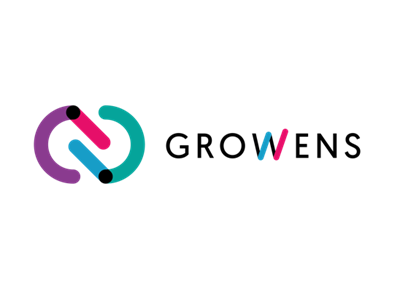 Growens S.p.A.  Assemblea Ordinaria e Straordinaria convocata per il giorno 21 aprile 2022 alle ore 11:00, in unica convocazione, in Cremona, via Dell’Innovazione Digitale n. 3MODULO DI DELEGA/SUBDELAGA AL RAPPRESENTANTE DESIGNATO PER LA RAPPRESENTANZA IN ASSEMBLEA(ai sensi dell’art. 135-novies del D.Lgs. 58/1998)Come consentito dall’art. 106 del DL n. 18 del 17 marzo 2020 come successivamente prorogato l’intervento in Assemblea di coloro ai quali spetta il diritto di voto è consentito esclusivamente tramite il Rappresentante Designato ai sensi dell’art. 135-undecies del D.lgs. n. 58/98 (“TUF”). A norma del succitato Decreto al predetto Rappresentante Designato, possono essere conferite anche deleghe e/o subdeleghe ai sensi dell’art. 135-novies del TUF, in deroga all’art. 135-undecies, comma 4, del TUF, mediante sottoscrizione del presente modulo di delega ordinaria.Con riferimento all’Assemblea Ordinaria e Straordinaria di Growens S.p.A. (“Growens” o la “Società”) convocata per il giorno 21 aprile 2022 alle ore 11:00, in unica convocazione con le modalità e nei termini riportati nell’avviso di convocazione pubblicato sul sito internet della Società all’indirizzo www.growens.io (anche in forma estesa) e sul quotidiano Italia Oggi, in data 6 aprile 2021, presa visione della documentazione messa a disposizione dalla Societàcon il presente moduloIl/La sottoscritto/a (soggetto firmatario della delega)Cognome ____________________________________________ Nome ______________________________________________Nato/a a ________________________________________________________ il _______________________________________Residente in ____________________________________ via/piazza __________________________________________ n. ____Codice Fiscale _____________________________________________In qualità di (barrare la casella che interessa):□ soggetto cui è attribuito il diritto di voto relativo a n. __________________________ azioni ordinarie della Società, nella sua qualità di (barrare la casella che interessa)*□ azionista		□ creditore pignoratizio		□ riportatore		□ usufruttuario□ custode		□ gestore				□ delegato con potere di subdelega□ altro (specificare) ___________________________□ rappresentante legale o soggetto munito di idonei poteri di rappresentanza (denominazione della persona giuridica titolare del diritto di voto)della società _________________________________________ con sede legale in _____________________________________via/piazza __________________________________________ codice fiscale __________________________________________(da allegare in copia la documentazione comprovante i poteri di rappresentanza)cui è attribuito il diritto di voto relativo a n. _________________________ azioni ordinarie della Società., nella sua qualità di (barrare la casella che interessa)*□ azionista		□ creditore pignoratizio		□ riportatore		□ usufruttuario□ custode		□ gestore				□ delegato con potere di subdelega□ altro (specificare) ___________________________di cui alla comunicazione (ex art. 83-sexies del TUF) n. _________________________________ effettuata dall’intermediario __________________________________________________ ABI _____________ CAB ________________DELEGA/SUBDELEGA l’avv. Augusto Santoro, codice fiscale SNTGST80B28F912S, domiciliato per la carica in Milano, via Tommaso Grossi n. 2 (c/o Studio Legale Associato in associazione con Simmons & Simmons LLP) ”), in qualità di “Rappresentante Designato” ai sensi dell’articolo 135-undecies del D.Lgs. n. 58/1998 (il “Rappresentante Designato”) dalla Società a partecipare e votare all’assemblea sopra indicata come da istruzioni allo stesso fornite con riferimento a n._______________________________ azioni Growens S.p.A., codice ISIN IT0005040354, registrate nel conto titoli n. _______________________________ presso (intermediario depositario) ____________________________________________, ABI___________, CAB __________In caso di materiale impossibilità del Rappresentante Designato all’esercizio delle deleghe conferite, lo stesso può farsi sostituire, in tutto o in parte, da personale di sua fiducia comunicando prontamente al delegante l’identità del sostituto.DICHIARA di essere a conoscenza della possibilità che la delega al Rappresentante Designato contenga istruzioni di voto anche solo su alcune delle proposte di deliberazione all’ordine del giorno e che, in tale ipotesi, il voto sarà esercitato per le sole proposte in relazione alle quali siano conferite istruzioni di voto.DICHIARA di essere a conoscenza che la delega ha effetto per le sole proposte in relazione alle quali siano conferite istruzioni di voto ed, a pena di decadenza del diritto di partecipare all’assemblea, per le azioni per cui sia pervenuta la prescritta comunicazione alla Società, effettuata dall’intermediario in favore del soggetto a cui spetta il diritto di voto. Non saranno ritenute valide (per la relativa porzione) le deleghe in cui le istruzioni di voto non siano espresse in maniera chiara ed inequivocabile, essendo all’uopo il Rappresentante Designato legittimato a non esprimere alcun voto (per tale porzione della delega) che dovrà intendersi come non indicato. DICHIARA in caso di modifica o integrazione delle proposte presentate all’assemblea, o nel caso di assenza dell’espressione del voto, il Rappresentante Designato esprimerà la manifestazione di non voto, computandosi le relative azioni ai fini del quorum costitutivo assembleare.DICHIARA di essere a conoscenza della “Dichiarazione del Rappresentante Designato” in merito ai rapporti in essere con la Società. ATTESTA in caso di subdelega, ai fini di quanto previsto dall’art. 135-novies, comma 5, TUF, sotto la propria responsabilità (i) la conformità della delega in suo possesso all’originale e l’identità del delegante, (ii) l’identità dei deleganti nonché (iii) per quanto a conoscenza, l’assenza di cause di incompatibilità o di sospensione del diritto di voto e i pieni e validi poteri di firma dei soggetti firmatari delle deleghe, nonché l’esercizio del voto sulla base di istruzioni ricevute dai deleganti e/o aventi diritto, dando atto altresì che conserverà l’originale della delega e terrà traccia delle istruzioni di voto eventualmente ricevute per un anno a decorrere dalla conclusione dei lavori assembleari.AUTORIZZA in ogni caso il delegato/subdelegato con tutte le azioni di cui alla delega/subdelega: (i) ad approvare ogni mozione per l’omessa lettura in assemblea del testo delle relazioni e/o delle delibere in approvazione in quanto stesse fossero state già pubblicate ai sensi di legge; (ii) ad approvare ogni mozione per la nomina del Presidente del Consiglio di Amministrazione e/o soggetto da questi indicato a Presidente dell’Assemblea e/o del notaio e/o soggetto designato dal Presidente dell’Assemblea a Segretario della stessa.AUTORIZZA al trattamento dei propri dati personali per le finalità, alle condizioni ed ai termini indicati nell’allegata informativa.Documento di identità valido (da allegare in copia) Tipologia: ______________________________________________n. _______________________________________________________________________________					    _____________________________(Luogo, data) 							(Firma del delegante)(*) tutti i campi sono obbligatoriDichiarazione del Rappresentante DesignatoL’Avv. Augusto Santoro, in qualità di Rappresentante Designato, rende noto di non avere alcun interesse proprio rispetto alle proposte di deliberazione sottoposte al voto. Tuttavia tenuto conto dei rapporti contrattuali in essere tra lo stesso e la Società relativi, in particolare, all’assistenza legale fornita (tra l’altro) in sede assembleare, al fine di evitare eventuali successive contestazioni connesse alla supposta presenza di circostanze idonee a determinare l’esistenza di un conflitto di interessi di cui all’articolo 135-decies, comma 2, lett. f), del TUF, l’Avv. Augusto Santoro dichiara espressamente che, ove dovessero verificarsi circostanze ignote ovvero in caso di modifica od integrazione delle proposte presentate all’assemblea, non intende esprimere un voto difforme da quello indicato nelle istruzioni ricevute dai singoli deleganti.Informativa PrivacyGrowens ricorda, ai sensi dell’articolo 13 del Regolamento Europeo (UE) 2016/679, che i dati contenuti nel modello di delega saranno trattati dalla Società – titolare del trattamento – per gestire le operazioni assembleari, nel rispetto della normativa vigente in materia di protezione dei dati personali. Gli stessi possono essere conosciuti dai collaboratori della Società specificatamente autorizzati a trattarli, in qualità di Responsabili o Incaricati, per il perseguimento delle finalità sopraindicate; tali dati potranno essere diffusi o comunicati a specifici soggetti in adempimento di un obbligo di legge, regolamento o normativa comunitaria, ovvero in base a disposizioni impartite da Autorità a ciò legittimate dalla legge o da organi di vigilanza e controllo; senza i dati indicati come obbligatori non sarà possibile consentire al delegato la partecipazione all’assemblea.AVVERTENZE PER LA COMPILAZIONE E LA TRASMISSIONEIl rilascio della delega/subdelega al Rappresentante Designato deve avvenire (a pena di decadenza del diritto di partecipare all’Assemblea) entro e non oltre le ore 13:00 del giorno precedente l’Assemblea (fermo restando che il Rappresentante Designato potrà accettare deleghe e/o sub-deleghe e/o istruzioni di voto anche dopo il suddetto termine, purché prima dell’inizio dei lavori assembleari) esclusivamente a mezzo di invio per posta elettronica certificata all’indirizzo “augusto.santoro@pec.it” ed in copia riprodotta informaticamente (PDF) e trasmessa al suddetto indirizzo (anche laddove il delegante non utilizzi una casella di posta elettronica certificata) nonché contestualmente all’indirizzo di posta elettronica ordinaria “augusto.santoro@simmons-simmons.com”. Salvi i casi in cui la delega venga trasmessa per posta elettronica ma con firma elettronica qualificata o digitale parificate alla forma scritta ai sensi della normativa vigente, l’originale della delega, delle istruzioni e copia della correlata documentazione dovrà essere comunque prontamente trasmessa presso il domicilio di cui sopra del Rappresentante Designato, non appena le misure di contenimento dell’emergenza sanitaria da Covid-19 emanate dalle competenti Autorità saranno esaurite.Al modulo di delega devono essere allegati: (i) copia fotostatica del proprio documento di identità munito di foto; (ii) in caso di rappresentanza organica di società o enti, copia fotostatica del certificato rilasciato dal registro delle imprese dal quale risultino i poteri di rappresentanza del soggetto che sottoscrive la delega in nome e per conto della società o ente avente diritto di intervento e voto in assemblea; (iii) dichiarazione sostitutiva nella quale si attesti l’identità del sottoscrittore della delega e dei propri poteri di rappresentanza, se del caso; (iv), copia della delega conferita dal soggetto conferente (oltre a quanto previsto dai punti che precedono, in quanto applicabili).Entro il suddetto termine la delega e le istruzioni di voto possono sempre essere revocate. Il conferimento della delega e delle istruzioni di voto mediante la sottoscrizione del presente modulo non comporta alcuna spesa per il delegante (fatta eccezione per le eventuali spese di spedizione).La delega ha effetto per le sole proposte in relazione alle quali siano conferite istruzioni di voto ed, a pena di decadenza del diritto di partecipare all’assemblea, per le azioni per cui sia pervenuta la prescritta comunicazione alla Società, effettuata dall’intermediario in favore del soggetto a cui spetta il diritto di voto ai sensi di quanto previsto dall’avviso di convocazione dell’Assemblea (paragrafo “Legittimazione all’intervento e al voto”). Non saranno ritenute valide (per la relativa porzione) le deleghe in cui le istruzioni di voto non siano espresse in maniera chiara ed inequivocabile, essendo all’uopo il Rappresentante Designato legittimato a non esprimere alcun voto (per tale porzione della delega) che dovrà intendersi come non indicato. La delega può essere conferita solo per singole assemblee, con effetto anche per le successive convocazioni.Per il testo completo delle proposte di deliberazione, si veda la relazione illustrativa del consiglio di amministrazione sulle materie poste all’ordine del giorno.Il/La sottoscritto/a (1) ______________________________________________________________ (denominazione/dati anagrafici) delega il Rappresentante Designato a votare secondo le seguenti istruzioni di voto all’Assemblea Ordinaria di Growens S.p.A. convocata per il giorno 21 aprile 2022 alle ore 11:00, in unica convocazione, in Cremona, via Dell’Innovazione Digitale n. 3Luogo e data ……………………………………………… Firma……………………………………...........................AZIONE DI RESPONSABILITÀIn caso di votazione sull’azione di responsabilità proposta ai sensi dell’art. 2393, comma 2, del codice civile da azionisti in occasione dell’approvazione del bilancio, il sottoscritto delega il Rappresentante Designato a votare secondo la seguente indicazione:□ FAVOREVOLE 		□ CONTRARIO 		□ ASTENUTOLuogo e data ……………………………………………… Firma……………………………………...........................NORMATIVA DI RIFERIMENTODecreto Legislativo n. 58/98 (TUF)Art. 135-novies(Rappresentanza nell’assemblea)1. Colui al quale spetta il diritto di voto può indicare un unico rappresentante per ciascuna assemblea, salva la facoltà di indicare uno o più sostituti.2. In deroga al comma 1, colui al quale spetta il diritto di voto può delegare un rappresentante diverso per ciascuno dei conti, destinati a registrare i movimenti degli strumenti finanziari, a valere sui quali sia stata effettuata la comunicazione prevista dall'articolo 83-sexies.3. In deroga al comma 1, qualora il soggetto indicato come titolare delle azioni nella comunicazione prevista dall'articolo 83-sexies agisca, anche mediante intestazioni fiduciarie, per conto di propri clienti, questi può indicare come rappresentante i soggetti per conto dei quali esso agisce ovvero uno o più terzi designati da tali soggetti.4. Se la delega prevede tale facoltà, il delegato può farsi sostituire da un soggetto di propria scelta, fermo il rispetto dell'articolo 135-decies, comma 3, e ferma la facoltà del rappresentato di indicare uno o più sostituti.5. Il rappresentante può, in luogo dell'originale, consegnare o trasmettere una copia, anche su supporto informatico, della delega, attestando sotto la propria responsabilità la conformità della delega all'originale e l'identità del delegante. Il rappresentante conserva l'originale della delega e tiene traccia delle istruzioni di voto eventualmente ricevute per un anno a decorrere dalla conclusione dei lavori assembleari. 6. La delega può essere conferita con documento informatico sottoscritto in forma elettronica ai sensi dell’articolo 21, comma 2, del decreto legislativo 7 marzo 2005, n. 82. Le società indicano nello statuto almeno una modalità di notifica elettronica della delega.7. I commi 1, 2, 3 e 4 si applicano anche nel caso di trasferimento delle azioni per procura.8. Resta fermo quanto previsto dall'articolo 2372 del codice civile. In deroga all’articolo 2372, secondo comma, del codice civile, le Sgr, le Sicav, le società di gestione armonizzate, nonché i soggetti extracomunitari che svolgono attività di gestione collettiva del risparmio, possono conferire la rappresentanza per più assemblee.Art. 135-decies(Conflitto di interessi del rappresentante e dei sostituti)1. Il conferimento di una delega ad un rappresentante in conflitto di interessi è consentito purché il rappresentante comunichi per iscritto al socio le circostanze da cui deriva tale conflitto e purché vi siano specifiche istruzioni di voto per ciascuna delibera in relazione alla quale il rappresentante dovrà votare per conto del socio. Spetta al rappresentante l’onere della prova di aver comunicato al socio le circostanze che danno luogo al conflitto d’interessi. Non si applica l’articolo 1711, secondo comma, del codice civile.2. Ai fini del presente articolo, sussiste in ogni caso un conflitto di interessi ove il rappresentante o il sostituto:a) controlli, anche congiuntamente, la società o ne sia controllato, anche congiuntamente, ovvero sia sottoposto a comune controllo con la società;b) sia collegato alla società o eserciti un’influenza notevole su di essa ovvero quest’ultima eserciti sul rappresentante stesso un’influenza notevole;c) sia un componente dell’organo di amministrazione o di controllo della società o dei soggetti indicati alle lettere a) e b);d) sia un dipendente o un revisore della società o dei soggetti indicati alla lettera a);e) sia coniuge, parente o affine entro quarto grado dei soggetti indicati alle lettere da a) a c);f) sia legato alla società o ai soggetti indicati alle lettere a), b), c) ed e) da rapporti di lavoro autonomo o subordinato ovvero da altri rapporti di natura patrimoniale che ne compromettano l’indipendenza.3. La sostituzione del rappresentante con un sostituto in conflitto di interessi è consentita solo qualora il sostituto sia stato indicato dal socio. Si applica in tal caso il comma 1. Gli obblighi di comunicazione e il relativo onere della prova rimangono in capo al rappresentante.4. Il presente articolo si applica anche nel caso di trasferimento delle azioni per procura.Art. 135-undecies(Rappresentante designato dalla società con azioni quotate)1. Salvo che lo statuto disponga diversamente, le società con azioni quotate designano per ciascuna assemblea un soggetto al quale i soci possono conferire, entro la fine del secondo giorno di mercato aperto precedente la data fissata per l’assemblea, anche in convocazione successiva alla prima, una delega con istruzioni di voto su tutte o alcune delle proposte all’ordine del giorno. La delega ha effetto per le sole proposte in relazione alle quali siano conferite istruzioni di voto.2. La delega è conferita mediante la sottoscrizione di un modulo di delega il cui contenuto è disciplinato dalla Consob con regolamento. Il conferimento della delega non comporta spese per il socio. La delega e le istruzioni di voto sono sempre revocabili entro il termine indicato nel comma 1.3. Le azioni per le quali è stata conferita la delega, anche parziale, sono computate ai fini della regolare costituzione dell’assemblea. In relazione alle proposte per le quali non siano state conferite istruzioni di voto, le azioni non sono computate ai fini del calcolo della maggioranza e della quota di capitale richiesta per l’approvazione delle delibere.4. Il soggetto designato come rappresentante è tenuto a comunicare eventuali interessi che per conto proprio o di terzi abbia rispetto alle proposte di delibera all’ordine del giorno. Mantiene altresì la riservatezza sul contenuto delle istruzioni di voto ricevute fino all’inizio dello scrutinio, salva la possibilità di comunicare tali informazioni ai propri dipendenti e ausiliari, i quali sono soggetti al medesimo di dovere di riservatezza. Al soggetto designato come rappresentante non possono essere conferite deleghe se non nel rispetto del presente articolo.5. Con il regolamento di cui al comma 2, la Consob può stabilire i casi in cui il rappresentante che non si trovi in alcuna delle condizioni indicate all’articolo 135-decies può esprimere un voto difforme da quello indicato nelle istruzioni.DECRETO-LEGGE 17 marzo 2020 n. 18Art. 106(Norme in materia di svolgimento delle assemblee di società)… omissis …4. Le società con azioni quotate possono designare per le assemblee ordinarie o straordinarie il rappresentante previsto dall’articolo 135-undecies del decreto legislativo 24 febbraio 1998, n. 58, anche ove lo statuto disponga diversamente. Le medesime società possono altresì prevedere nell’avviso di convocazione che l’intervento in assemblea si svolga esclusivamente tramite il rappresentante designato ai sensi dell’articolo 135-undecies del decreto legislativo 24 febbraio 1998, n. 58; al predetto rappresentante designato possono essere conferite anche deleghe o subdeleghe ai sensi dell’articolo 135-novies del decreto legislativo 24 febbraio 1998, n. 58, in deroga all’art. 135-undecies, comma 4, del medesimo decreto.5. Il comma 4 si applica anche alle società ammesse alla negoziazione su un sistema multilaterale di negoziazione e alle società con azioni diffuse fra il pubblico in misura rilevante.… omissis …Codice CivileArt. 2393(Azione sociale di responsabilità)1. L’azione di responsabilità contro gli amministratori è promossa in seguito a deliberazione dell’assemblea, anche se la società è in liquidazione.2. La deliberazione concernente la responsabilità degli amministratori può essere presa in occasione della discussione del bilancio, anche se non è indicata nell’elenco delle materie da trattare, quando si tratta di fatti di competenza dell’esercizio cui si riferisce il bilancio. 3. L'azione di responsabilità può anche essere promossa a seguito di deliberazione del collegio sindacale, assunta con la maggioranza dei due terzi dei suoi componenti.4. L’azione può essere esercitata entro cinque anni dalla cessazione dell’amministratore dalla carica.5. La deliberazione dell’azione di responsabilità importa la revoca dall’ufficio degli amministratori contro cui è proposta, purché sia presa col voto favorevole di almeno un quinto del capitale sociale. In questo caso l’assemblea stessa provvede alla loro sostituzione.6. La società può rinunziare all’esercizio dell’azione di responsabilità e può transigere, purché la rinunzia e la transazione siano approvate con espressa deliberazione dell’assemblea, e purché non vi sia il voto contrario di una minoranza di soci che rappresenti almeno il quinto del capitale sociale o, nelle società che fanno ricorso al mercato del capitale di rischio, almeno un ventesimo del capitale sociale, ovvero la misura prevista nello statuto per l’esercizio dell’azione sociale di responsabilità ai sensi dei commi primo e secondo dell’articolo 2393 bis .ISTRUZIONI DI VOTO(Parte destinata al solo Rappresentante Designato da trasmettere allo stesso secondo le istruzioni ricevute – Barrare le caselle seguendo le istruzioni riportate nelle Avvertenze)DELIBERAZIONI SOTTOPOSTE AL VOTOISTRUZIONI DI VOTO(barrare la casella)ISTRUZIONI DI VOTO(barrare la casella)ISTRUZIONI DI VOTO(barrare la casella)PARTE ORDINARIAPARTE ORDINARIAPARTE ORDINARIAPARTE ORDINARIA1. Approvazione del bilancio di esercizio e presentazione del bilancio consolidato di gruppo al 31 dicembre 2021. Destinazione del risultato di esercizio.(proposta presentata dal Consiglio di Amministrazione)FavorevoleContrarioAstenuto2. Proposta di autorizzazione all’acquisto e alla disposizione di azioni proprie, previa revoca della corrispondente delibera assembleare del 22 aprile 2021. Deliberazioni inerenti e conseguenti(proposta presentata dal Consiglio di Amministrazione)FavorevoleContrarioAstenuto